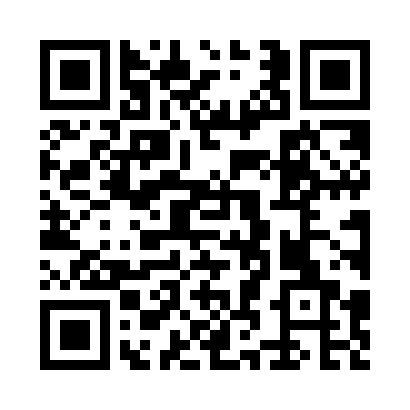 Prayer times for Corner Store, Pennsylvania, USAWed 1 May 2024 - Fri 31 May 2024High Latitude Method: Angle Based RulePrayer Calculation Method: Islamic Society of North AmericaAsar Calculation Method: ShafiPrayer times provided by https://www.salahtimes.comDateDayFajrSunriseDhuhrAsrMaghribIsha1Wed4:376:0112:594:507:589:222Thu4:356:0012:594:507:599:233Fri4:345:5912:594:508:009:254Sat4:325:5712:594:518:019:265Sun4:315:5612:594:518:029:276Mon4:295:5512:594:518:039:297Tue4:285:5412:594:518:049:308Wed4:265:5312:584:528:059:319Thu4:255:5212:584:528:069:3310Fri4:235:5112:584:528:079:3411Sat4:225:5012:584:528:079:3612Sun4:215:4912:584:538:089:3713Mon4:195:4812:584:538:099:3814Tue4:185:4712:584:538:109:4015Wed4:175:4612:584:538:119:4116Thu4:155:4512:584:548:129:4217Fri4:145:4412:584:548:139:4318Sat4:135:4312:594:548:149:4519Sun4:125:4312:594:548:159:4620Mon4:115:4212:594:558:169:4721Tue4:095:4112:594:558:179:4922Wed4:085:4012:594:558:189:5023Thu4:075:4012:594:568:199:5124Fri4:065:3912:594:568:199:5225Sat4:055:3812:594:568:209:5326Sun4:045:3812:594:568:219:5427Mon4:035:3712:594:578:229:5628Tue4:035:3712:594:578:239:5729Wed4:025:361:004:578:239:5830Thu4:015:361:004:578:249:5931Fri4:005:351:004:588:2510:00